Министерство общего и профессионального образования Свердловской областиУправление образования Администрации Артинского городского округаМБОУ «Куркинская ООШ»Презентация Книги Памяти « Помни о Великой Победе».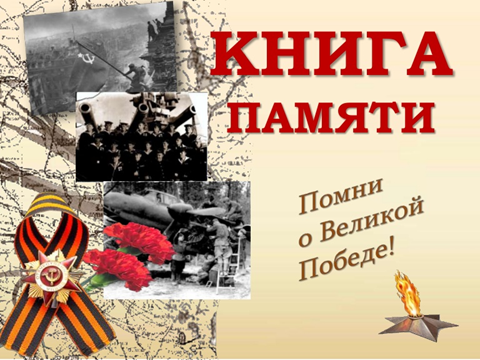 Провела:								Исупова Алена Владимировна, 								учитель начальных классовКурки, 2019Цель: воспитание   у учащихся  чувства патриотизма,   любви к Родине, уважения к ветеранам ВОВ, милосердия, сострадания, отзывчивости, гордости за победу русского народа в ВОВ.Задачи: через события ВОВ показать национальные черты русского человека, вызвать эмоциональный отклик на историческую эпоху, связанную с ВОВ.Оборудование: презентация, слайды, записи песен и видеоролики, свеча, сумка для Почтальона.Ход презентации Книги ПамятиОкна зашторены, на столе свеча. За столом женщина (ведущая) одета по-военному времени. Дети сидят вокруг стола. Голос Левитана.Фрагмент песни «Священная война»Ученик:            Война…. Суровее нет слова.Война…. Печальнее нет слова.Война…. Священнее нет словаВ тоске и славе этих лет,И на устах у нас иногоЕще не может быть  и  нет.Ведущая:        22 июня 1941 года началась ВОВ. Весь наш народ поднялся на борьбу с фашистскими захватчиками: в военкоматы выстраивались очереди, на фронт уходили со школьной скамьи. В тылу остались только женщины, дети, старики. Они работали на заводах, рыли окопы, строили оборонительные сооружения.Главным девизом стало: «Все для фронта, все для победы!»Вторая мировая война является самой кровопролитной войной в истории человечества. В орбиту войны было втянуто 61 государство, 80% населения планеты, военные действия велись на территории 40 государств, а также на морских и океанских просторах. В вооружённых силах всех стран находилось под ружьём 110 млн. человек. Общие потери населения всех стран планеты составили 50 млн. человек, из них 27 млн. человек – потери в войне советского народа.Прошло много лет, как закончилась война. Время заровняло окопы, колосятся хлеба на полях былых сражений, заново отстроены разрушенные фашистами города и сёла. Следы войны исчезают с лица Земли, но эхо её до сих пор не затихает в людских душах.Мы не имеем права забыть ужасы этой войны, чтобы она не повторилась вновь! Мы не имеем права забыть тех солдат, которые погибли ради того, чтобы мы сейчас жили. Мы обязаны всё помнить. Забыть прошлое – значит предать память о людях, погибших за счастье Родины.Так давайте сегодня же перелистаем некоторые страницы Великой Отечественной войны и вспомним, как это было…, расскажем об этой страшной войне нашим детям и внукам, чтобы помнили.В ноябре этого года мы объявили о начале акции «Герой моей семьи». Целью этой акции стал поиск в семейных архивах фотографий и информации о наших дедах и прадедах, воевавших в годы войны. И сегодня мы с гордостью презентуем фотоальбом «Помни о Великой Победе» – результат совместной поисковой работы учащихся, родителей и педагогов, в который вошли фотографии и истории наших дедов и прадедов – наших героев!Рассказ Ивановой Линды и Степанова Дмитрия.О прапрадедушке Иванове Шалки Ивановиче Ведущая:В первый день войны им было по 17-20 лет. Из каждых 100 ребят этого возраста, ушедших на фронт, 95 не вернулись назад. 95 из 100! Из нашего родного села Курки ушли на фронт 97 человек. Из них не вернулись домой 51.Рассказ Столбова Арсения о прапрадедушке Столбове Николае Васильевиче Ведущая: Война - это 1725 разрушенных и сожженных городов и посёлков, свыше 70 тысяч сёл и деревень в нашей стране. Война - это 32 тысячи взорванных заводов и фабрик, 65 тысяч километров железнодорожных путей. Вот она, война!Рассказ Климовских Арины о прадедушке Климовских Николае Андреевиче. Ведущая:Война - это 900 дней и ночей блокадного Ленинграда. Это 125 граммов хлеба в сутки. Это тонны бомб и снарядов, падающих на мирных людей.Война - это 20 часов у станка в день. Это урожай, выросший на солёной от пота земле. Это кровавые мозоли на ладонях таких же девчонок и мальчишек, как вы.Рассказ Мезина Евгения о дяде Евдокимове Семене Васильевиче. Ведущая:	Война… От Бреста до Москвы - 1000 км, от Москвы до Берлина - 1600. Итого: 2600 км - это если считать по прямой.Кажется мало, правда? Самолётом примерно 4 часа, а вот перебежками и по-пластунски - 4 года 1418 дней.Люди погибали, не щадили своей жизни, шли на смерть, чтобы прогнать фашистов с нашей земли.Рассказ Николаевой Алины о прадедушке Николаеве Якове Стафеевиче. Ведущая: Трудно было. А выжить помогала песня. Песни военных лет!.. от самых первых залпов и выстрелов и до победного майского салюта, через всю войну прошагали они в боевом солдатском строю.Песни нужны были всем: солдатам они были нужны в трудную минуту,  с  песней  на  привале  они  отдыхали.С ними  шли  в  бой  и  умирали.А  в  тех, кто  ждал  солдат  домой,  песни  вселяли  надежду,  что  их  близкие  и  родные  вернуться  с  фронта  живыми  и  невредимыми.Попурри военных песенВедущая:Мальчишки и девчонки сорок первого. На их хрупкие плечи легла тяжесть невзгод, бедствий, горе военных лет. И они не согнулись под этой тяжестью, стали сильнее духом, мужественнее, выносливее.Юные герои большой войны, они сражались рядом со старшими – отцами, братьями. Они воевали повсюду: в небе, на море, в партизанских отрядах, на передовой линии фронта и в тылу. И ни на миг не дрогнули юные сердца.Рассказ Петровой Дарьи о прадедушке Петрове Трофиме Федоровиче. Ведущая:Минувшая война была страшна ещё и тем, что фашисты не щадили никого: убивали детей и женщин, сжигали целые деревни, пытались уничтожить всё население страны.В 1943 году исчезла с лица земли тихая и приветливая белорусская деревня Хатынь. Заживо сгорели ее жители: согнанные карателями в сарай старики, женщины и дети.Рассказ Иванова Илья о прадедушке Яметове Степане Степановиче.Ведущая:Разрушая и уничтожая, беспощадно сжигая и убивая всё на своём пути, двигались фашисты на территории России к её сердцу – Москве. Наш народ поднялся на защиту Отечества, и поэтому война получила название Отечественной. В смертельной схватке с врагом закалялись и крепли у советских воинов любовь к родной земле, решимость защищать Родину до последней капли крови.
 Рассказ Илькиной Лилианы о прадедушке Николаеве Якове Ивановиче.Ведущая: Письма с фронта. Над ними не властно время. Их писали в зной и в стужу, не выпускавшие оружия из рук.Конвертов не хватало. С фронта приходили простые, маленькие солдатские треугольники с лиловым штампом – «Проверено цензурой».Письма с фронта ждали долгими, тревожными днями, каждый из которых мог стать последним днем ожидания, последним днем надежды. В четырех письмах – радость, а в пятом – похоронка.Выходит почтальон, несет в руках письмо, читает стихотворение.Письмо… Держу его в руке…
Что в этом маленьком конверте?Конечно, грусть в любой строке,
А вдруг и весть о чьей-то смерти?Почтальон отдает письмо ведущей, отходит в сторону и замирает.Ведущий открывает письмо, читает:Ведущий: «Ваш муж пал смертью храбрых в боях за нашу Родину».Ведущий: Кроме писем и газет, почтальоны всегда носили пузырьки с нашатырным спиртом. Иначе было нельзя. Они были и почтой, и «скорой помощью».Почтальон: Каждое казенное письмо – это огромное горе. Мы, пряча глаза, глотая слезы, не находя слов утешения, чувствовали свою невольную вину за это письмо.Ведущий: Погибшие солдаты… Они не уйдут в небытие… Они останутся навсегда в нашей памяти…Рассказ Алексеевой Софии о прапрадедушке Ивашкине Трофиме.Ведущая:Не все вернулись в родной дом, смогли обнять своих близких. Мы не должны забывать имена тех, кто не дожил до освобождения. Рассказ Евдокимова Павлао прапрадедушке Мезине Николае Григорьевиче.Ведущая:Сколько могил Неизвестного солдата в нашей стране? Много. Солдаты погибли за нашу мирную жизнь, за мирную жизнь будущих поколений. И наш долг – помнить об этом, не допускать войны и принесённого ею горя.Рассказ Комиссарова Игната о прадедушке Комиссарове Алексее Дмитриевиче.Ведущая:Великая Отечественная война - это большая, страшная война, на которой погибло множество наших соотечественников. Но наши потери в этой войне могли быть еще больше, если бы не подвиг людей, боровшихся за жизни раненых и больных воинов. В 1941–1945 годах врачи, фельдшеры, медсестры и санитары поставили на ноги около 17 миллионов солдат и офицеров Красной армии – 72,3 процента раненых и 90,6 процента заболевших возвратились в строй. Поистине это подвиг во имя жизни.Большинство медиков – это женщины, матери, сестры, дочери. На их плечи легла огромная тяжесть военных будней. На их долю выпало испытаний не меньше, чем солдатам на передовой. Рассказ Николаевой Мариио прабабушке Николаевой  Анне Степановне.Ведущая:За мужество и отвагу, воинскую доблесть 13 миллионов воинов награждено орденами и медалями, 11 тысяч - удостоены высокого звания Героя Советского Союза.Наша армия не только прогнала врага со своей земли, но и освободила от фашистского рабства другие страны. Народы этих стран с благодарностью будут помнить о советских воинах-освободителях.Петров Леонид читает стихотворениеГ. Рублева «Это было в мае на рассвете»Ведущая:Наш народ совершил подвиг, которому нет равных в истории. Каждый из этих людей был нашим соотечественником, чьим-то родным и близким человеком. Это были люди, мечтавшие о счастливой жизни своего народа.Если за каждого погибшего во второй мировой войне человека объявить минуту молчания, мир молчал бы пятьдесят лет.Поклонимся же и мы низко тем, кто положил свою жизнь на алтарь отечества, почтим минутой молчания их память. Звучит метроном (слайд с вечным огнем).Ведущая:Куда б ни шёл,Ни ехал ты,Но здесь – остановись!Могиле этой дорогойВсем сердцем поклонись! Через года, через века –Помните!О тех, кто уже не придёт никогда –Помните!Не плачьте!В горле сдержите стоны,Горькие стоны,Памяти павших будьте достойны!Вечно достойны! Люди! Покуда сердца стучатся –Помните!Какой ценой завоёвано счастье –Пожалуйста, помните!Видео «Ты помни…» Татьяна Недельская.Ведущая: Теперь, когда создан этот памятный альбом, мы с чувством выполненного долга можем сказать: «Никто не забыт. Ничто не забыто».Мы сохраним память о наших дедах и прадедах, бабушках и прабабушках – наших героях – и расскажем о них нашим внукам и правнукам.Это наш с вами долг и благодарность тем, кто защищал нашу Родину от врага, тем, кто отстоял нашу жизнь.